1311 Atık Piller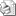 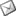 Sayı: 2009 / 1311İLGİ: T.C. İzmir Valiliği İl Çevre ve Orman Müdürlüğü’nün 03.08.2009 tarih, 6868 sayılı yazısıAtık Piller ile ilgili İzmir Valiliği İl Çevre ve Orman Müdürlüğü’nün ilgi yazısı ekte takdim edilmiştir.Gereği hususunu bilgilerinize rica ederiz.Özcan KILKIŞ                                                                                               Hilmi KURTOĞLU Genel Sekreter                                                                                                  Başkan VekiliEKİ: İlgi yazı fotokopisi ( 1 Sahife )ilgi_yazi